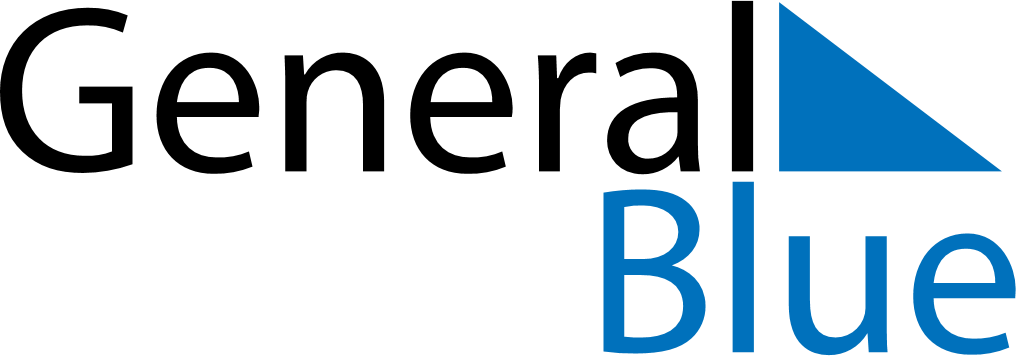 December 2024December 2024December 2024December 2024December 2024December 2024Shkoder, Shkoder County, AlbaniaShkoder, Shkoder County, AlbaniaShkoder, Shkoder County, AlbaniaShkoder, Shkoder County, AlbaniaShkoder, Shkoder County, AlbaniaShkoder, Shkoder County, AlbaniaSunday Monday Tuesday Wednesday Thursday Friday Saturday 1 2 3 4 5 6 7 Sunrise: 6:50 AM Sunset: 4:11 PM Daylight: 9 hours and 20 minutes. Sunrise: 6:51 AM Sunset: 4:11 PM Daylight: 9 hours and 19 minutes. Sunrise: 6:52 AM Sunset: 4:10 PM Daylight: 9 hours and 18 minutes. Sunrise: 6:53 AM Sunset: 4:10 PM Daylight: 9 hours and 16 minutes. Sunrise: 6:54 AM Sunset: 4:10 PM Daylight: 9 hours and 15 minutes. Sunrise: 6:55 AM Sunset: 4:10 PM Daylight: 9 hours and 14 minutes. Sunrise: 6:56 AM Sunset: 4:10 PM Daylight: 9 hours and 13 minutes. 8 9 10 11 12 13 14 Sunrise: 6:57 AM Sunset: 4:10 PM Daylight: 9 hours and 12 minutes. Sunrise: 6:58 AM Sunset: 4:10 PM Daylight: 9 hours and 11 minutes. Sunrise: 6:59 AM Sunset: 4:10 PM Daylight: 9 hours and 10 minutes. Sunrise: 7:00 AM Sunset: 4:10 PM Daylight: 9 hours and 10 minutes. Sunrise: 7:00 AM Sunset: 4:10 PM Daylight: 9 hours and 9 minutes. Sunrise: 7:01 AM Sunset: 4:10 PM Daylight: 9 hours and 8 minutes. Sunrise: 7:02 AM Sunset: 4:10 PM Daylight: 9 hours and 8 minutes. 15 16 17 18 19 20 21 Sunrise: 7:03 AM Sunset: 4:10 PM Daylight: 9 hours and 7 minutes. Sunrise: 7:03 AM Sunset: 4:11 PM Daylight: 9 hours and 7 minutes. Sunrise: 7:04 AM Sunset: 4:11 PM Daylight: 9 hours and 6 minutes. Sunrise: 7:05 AM Sunset: 4:11 PM Daylight: 9 hours and 6 minutes. Sunrise: 7:05 AM Sunset: 4:12 PM Daylight: 9 hours and 6 minutes. Sunrise: 7:06 AM Sunset: 4:12 PM Daylight: 9 hours and 6 minutes. Sunrise: 7:06 AM Sunset: 4:13 PM Daylight: 9 hours and 6 minutes. 22 23 24 25 26 27 28 Sunrise: 7:07 AM Sunset: 4:13 PM Daylight: 9 hours and 6 minutes. Sunrise: 7:07 AM Sunset: 4:14 PM Daylight: 9 hours and 6 minutes. Sunrise: 7:08 AM Sunset: 4:14 PM Daylight: 9 hours and 6 minutes. Sunrise: 7:08 AM Sunset: 4:15 PM Daylight: 9 hours and 6 minutes. Sunrise: 7:08 AM Sunset: 4:16 PM Daylight: 9 hours and 7 minutes. Sunrise: 7:09 AM Sunset: 4:16 PM Daylight: 9 hours and 7 minutes. Sunrise: 7:09 AM Sunset: 4:17 PM Daylight: 9 hours and 7 minutes. 29 30 31 Sunrise: 7:09 AM Sunset: 4:18 PM Daylight: 9 hours and 8 minutes. Sunrise: 7:09 AM Sunset: 4:18 PM Daylight: 9 hours and 8 minutes. Sunrise: 7:10 AM Sunset: 4:19 PM Daylight: 9 hours and 9 minutes. 